Informacje o Komendzie Miejskiej Państwowej Straży Pożarnej w JaworznieInformacje o Komendzie Miejskiej Państwowej Straży Pożarnej w JaworznieInformacje o Komendzie Miejskiej Państwowej Straży Pożarnej w JaworznieTo jest budynek Komendy Miejskiej Państwowej Straży Pożarnej 
w Jaworznie. W skrócie Komenda, w którym pracuje Komendant Miejski Państwowej Straży Pożarnej i urzędnicy.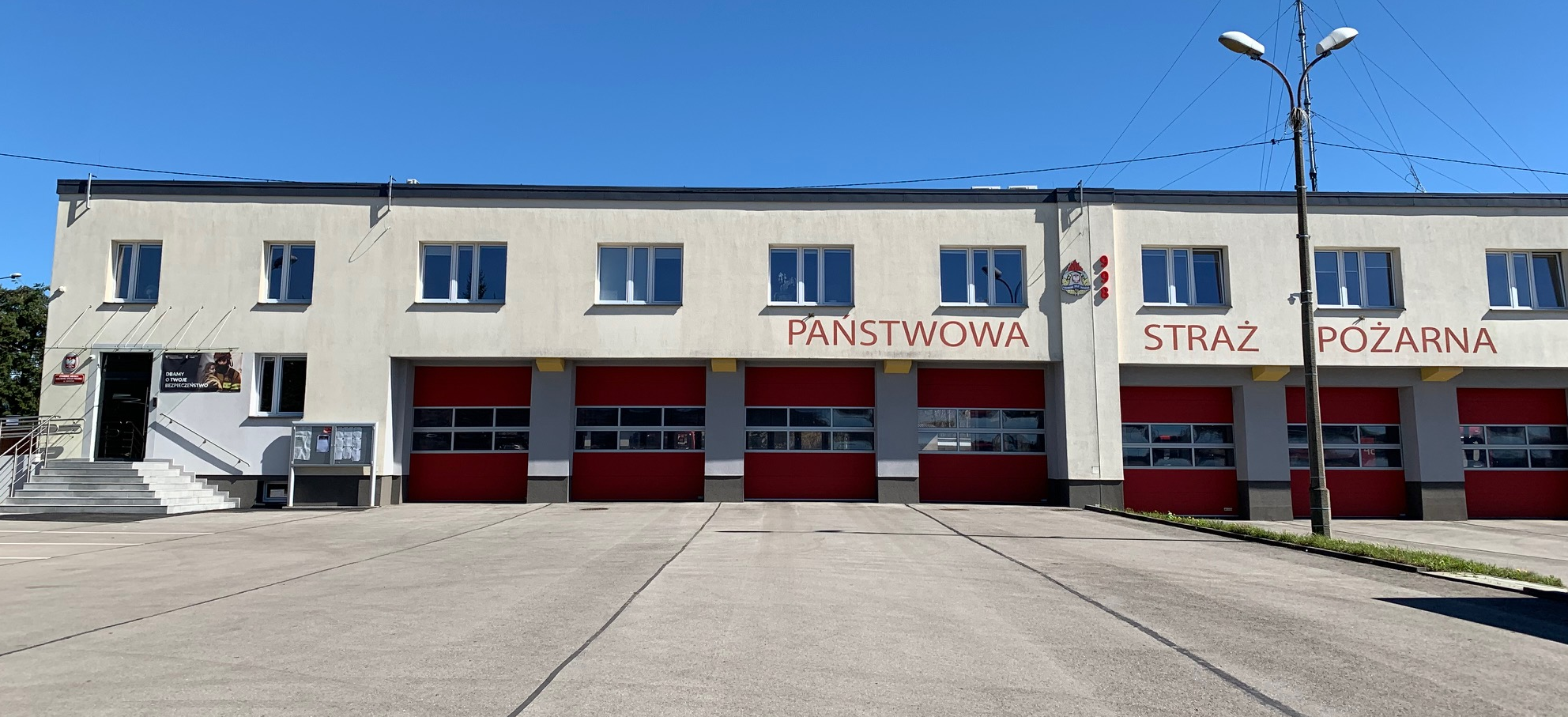 Komendant Miejski Państwowej Straży Pożarnej w Jaworznie kieruje pracą Komendy. Komendantowi w pracy pomaga zastępca komendanta oraz pracownicy.

Czym zajmuje się Komenda?dba o bezpieczeństwo pożarowe 
na terenie miasta Jaworzna,
tworzy plany ratownicze oraz organizuje krajowy system ratowniczo-gaśniczy 
na terenie miasta Jaworzna,
kontroluje uzgadnianie projektów budowlanych 
w zakresie ochrony przeciwpożarowej,
szkoli strażaków z Komendy  Miejskiej w Jaworzna oraz członków Ochotniczych Straży Pożarnych w ramach doskonalenia zawodowego,
prowadzi akcje edukacyjne oraz informacyjne z bezpieczeństwa pożarowego,
wspiera różne inicjatywy społeczne 
z ochrony przeciwpożarowej na terenie Jaworzna.Wejście główne do budynku znajduje się od strony ulicy Krakowskiej po lewej stronie. 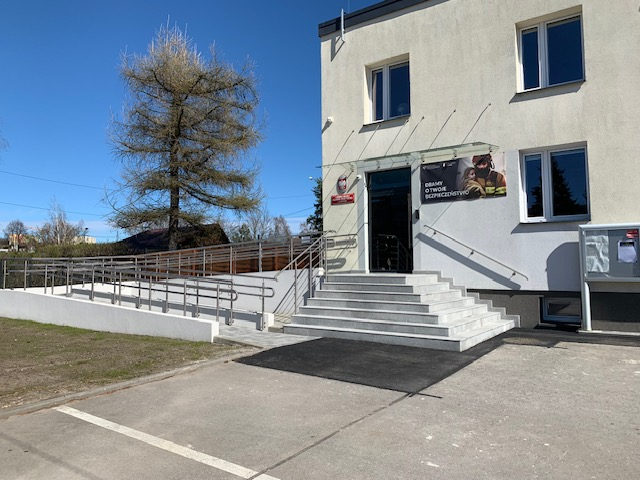 Żeby załatwić sprawy w Komendzie, osoby ze szczególnymi potrzebami mogą:Żeby załatwić sprawy w Komendzie, osoby ze szczególnymi potrzebami mogą:Żeby załatwić sprawy w Komendzie, osoby ze szczególnymi potrzebami mogą:Napisać pismo i wysłać je na adres: Komenda Miejska 
Państwowej Straży Pożarnej 
ulica Krakowska 22, 
43-600 Jaworzno.Napisać pismo i wysłać je na adres: Komenda Miejska 
Państwowej Straży Pożarnej 
ulica Krakowska 22, 
43-600 Jaworzno.Przynieść pismo do Sekretariatu. Sekretariat znajduje się na piętrze.Przynieść pismo do Sekretariatu. Sekretariat znajduje się na piętrze.Istnieje możliwość obsłużenia osób ze szczególnymi potrzebami na poziomie parteru.Istnieje możliwość obsłużenia osób ze szczególnymi potrzebami na poziomie parteru.Napisać wiadomość i wysłać 
ją na adres e-mailowy: straz@psp.jaw.plNapisać wiadomość i wysłać 
ją na adres e-mailowy: straz@psp.jaw.plWysłać faks pod numer 
+48 47 851 08 50Wysłać faks pod numer 
+48 47 851 08 50Zadzwonić pod numer +48 47 851 08 00Zadzwonić pod numer +48 47 851 08 00Przyjść do Komendy i spotkać się 
z pracownikiem w godzinach pracy Komendy. Komenda czynna jest od poniedziałku do piątku w godzinach 
od 7.30 do 15.30.Numery telefonów do Komendy dostępne są na stronie internetowej: https://www.gov.pl/web/kmpsp-jaworzno/dane-kontaktowe 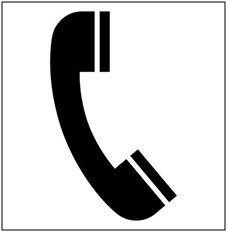 
Wszystkie informacje o Komendzie można znaleźć na stronie internetowej: https://www.gov.pl/web/kmpsp-jaworzno 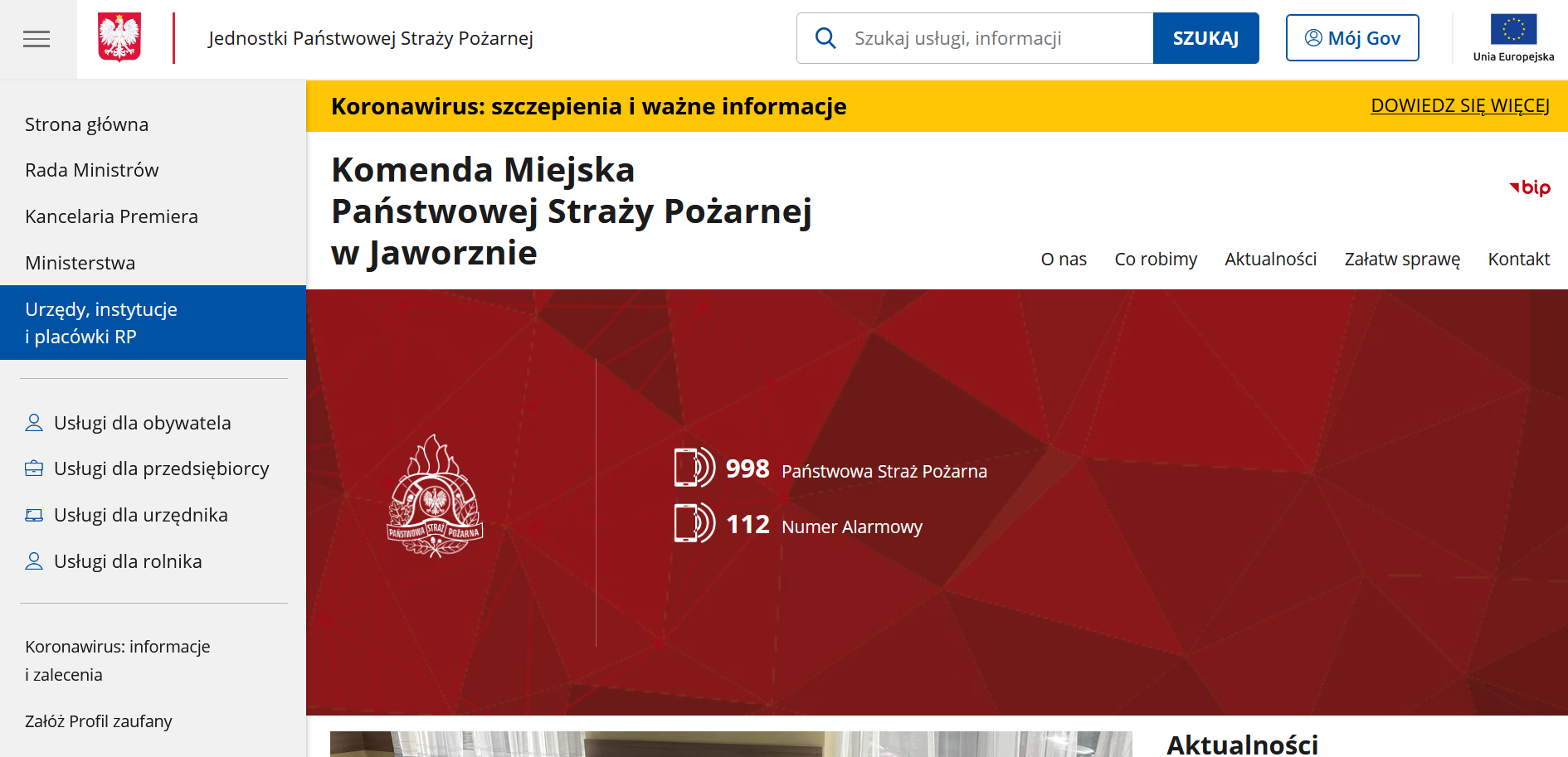 